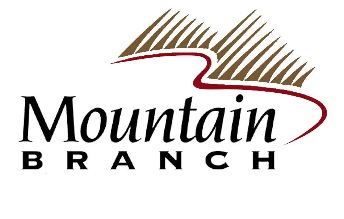 APPLICATION FOR EMPLOYMENTPlease Print Clearly and Answer All Questions. Resumes are not a substitute for a completed ApplicationTO APPLICANT: We appreciate your interest in Mountain Branch Golf Course. A clear and full understanding of your background and work history will aid in placing you in a position that best meets your qualifications. Applicants will be considered without discrimination because of race, color, sex, age, religion, national origin, marital status, disability, veteran’s status, or other legally protected status.	Position applying for    _____________________________________	Name  __________________________________________________ Telephone Number (       )______________        	Present Address (Street, Apt. or Unit No.) _________________________________________________________  	City/State/Zip ____________________________________________ How Long Here ______________________Are you legally eligible for employment in the United States?  Yes      No          Desired Salary __________________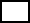 Are you 18 years of age or older?  Yes      No         If no, please state your age _________Are you seeking Full or Part-time work? _______________________    What Shift? _______________________________When are you available to begin work?  _________________________________________________________________ Applicants in All States Other Than California, Massachusetts and the City of Philadelphia: Have you been convicted of a felony offense within the last seven years that hasn’t been sealed or expunged? Yes     No      If yes, state the nature of the offense and the date the event took place.  (Answering yes will not necessarily be a bar to employment and will be considered in relationship to the position for which you are applying) ________________________________ __________________________________________________________________________________________________List your computer, foreign language skills and/or work experience which you feel qualifies you for the job which you are applying: __________________________________________________________________________________________If a license is required for the position for which you are applying (drivers or others), Please list the following:License Number: ________________________ State of Issuance: __________________ License Type: _______________BLOW ALL PRESENT AND PAST EMPLOYMENT BEGINNING WITH MOST RECENT.I certify that all the information on this application, my resume, or any supporting documents is correct, and I understand that anymisrepresentation or omission of any information will result in disqualification from consideration for employment or, if employed, mytermination.I understand that this application is not a contract, offer or promise of employment. If hired, I will be able to resign at any time for anyreason. Likewise, the Company can terminate my employment at any time, with or without any reason.I authorize the Company or its agents to investigate all statements contained in this application and/or resume. I further understandthat a credit and background check may be made including, but not limited to, consumer credit history, criminal history, driving record,employment, military, education and general public records which will provide information concerning my character and generalreputation. I hereby authorize my former employers, educational institutions or other reference providers to furnish all informationpertaining to my work or educational record. I release my former employers, educational institutions, supervisors, and references fromall liability on account of furnishing information to this company or its agents.Should I wish to obtain a copy of the consumer credit history report if made, it will be provided upon written request. I hereby releasefrom liability the Company and its representative for seeking such information and all other persons, corporations or organizations forfurnishing such information.I understand that, as a condition of employment I may be required to sign a non-compete agreement, a conflict of interest statement,and/or an arbitration agreement and I hereby agree to arbitrate all disputes regarding my application for employment and anyemployment related matters rather than resolving them in court or other forum. I understand that the Company may now have, or mayestablish, a drug-free workplace or a post-accident drug-testing program. If it has one now and I am offered a conditional offer ofemployment I agree to work under the conditions requiring a drug-free workplace. I also understand that all employees of the locationmay be subject to urinalysis and/or blood screening or other medically recognized tests designed to detect the presence of alcohol orcontrolled drugs. lf detected, the offer of employment will be withdrawn. If employed, I understand that the taking of alcohol and/ordrug tests is a condition of continual employment and I agree to undergo random, fitness for duty, return to work and reasonablesuspicion alcohol and drug testing. Refusal to take such tests when asked may result in termination.This application is current for only sixty (60) days. At the conclusion of this time, if you have not heard from the Company and stillwish to be considered for employment it will be necessary for you to complete a new application.Applicant Signature________________________________________________________ Date ____________________________EducationSchool Name and LocationCourse of StudyGraduate?YearsDegree/DiplomaHigh SchoolCollegePost-GraduateBus./Tech./Trade